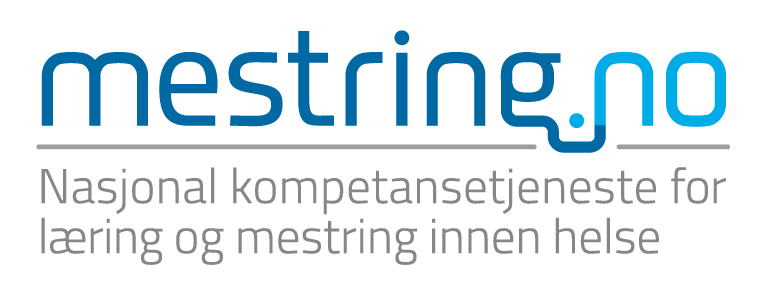 Føringer og forankring av læring og mestringsvirksomheten i helse og omsorgstjenestenKari Hvinden, spesialrådgiverAnn Britt Sandvin Olsson Januar 2016Innledning	11. Aktuelle lover	22. Aktuelle meldinger til stortinget	23. Aktuelle planer, strategier, veiledere og rapporter	34. Norske offentlige utredninger	5InnledningDette dokumentet gir en oversikt over aktuelle lover og et utvalg stortingsmeldinger, veiledere, planer, strategier, rapporter og utredninger som er førende for lærings- og mestringsvirksomheten i helse- og omsorgstjenesten, både i sykehus og kommuner. Det utgis en mengde rapporter, retningslinjer og planer fra Helsedirektoratet hvert år, og det er ikke hensiktsmessig å inkludere alle disse i denne oversikten. For full oversikt, sjekk publikasjonslisten på Helsedirektoratets nettsider.Lærings- og mestringsvirksomhet kan også være omtalt i de årlige oppdragsdokumentene og bestillerdokumentene mellom Helse- og omsorgsdepartementet (HOD), regionale helseforetak (RHF) og helseforetak (HF), og det årlige rundskrivet (IS-1) fra Helsedirektoratet til fylkesmenn, kommuner, regionale helseforetak og fylkeskommuner.​ Alle dokumentene i oversikten er presentert med formell tittel og link til dokumentet. Oversikten presenterer først aktuelle lover og stortingsmeldinger, deretter en samling aktuelle planer, strategier, veiledere og rapporter, og til slutt et utvalg NOU-utredninger.  Oversikten vil være gjenstand for oppdatering. NK LMH setter pris på tilbakemelding om noen dokumenter mangler i oversikten. 1. Aktuelle loverLOV-2011-06-24-30. Lov om kommunale helse- og omsorgstjenester m.m. (helse- og omsorgstjenesteloven) http://lovdata.no/dokument/NL/lov/2011-06-24-30 LOV 1999-07-02-61: Lov om spesialisthelsetjenesten m.m. (spesialisthelsetjenesteloven). http://lovdata.no/dokument/NL/lov/1999-07-02-61 LOV-1999-07-02-63: Lov om pasient- og brukerrettigheter (pasient- og brukerrettighetsloven). http://lovdata.no/dokument/NL/lov/1999-07-02-63 LOV 1999-07-02-64: Lov om helsepersonell m.v. (helsepersonelloven). http://lovdata.no/dokument/NL/lov/1999-07-02-64 2. Aktuelle meldinger til stortingetMeld. St. 11 (2015–2016) Nasjonal helse og sykehusplan (2016-2019). https://www.regjeringen.no/no/dokumenter/meld.-st.-11-20152016/id2462047/?ch=1&q= Meld. St. 14 (2014–2015) Kommunereformen – nye oppgaver til større kommuner. https://www.regjeringen.no/no/dokumenter/meld.-st.-14-2014-2015/id2401505/?ch=1&q=  Meld. St. 26 (2014–2015) Fremtidens primærhelsetje – nærhet og helhet. https://www.regjeringen.no/no/dokumenter/meld.-st.-26-2014-2015/id2409890/?ch=1&q= Meld. St. 19 (2014–2015) Folkehelsemeldingen – Mestring og muligheter.  https://www.regjeringen.no/no/dokumenter/meld.-st.-19-2014-2015/id2402807/?ch=1&q= Meld. St. 11 (2014–2015) Kvalitet og pasientsikkerhet 2013. https://www.regjeringen.no/no/dokumenter/Meld-St-11-20142015/id2345641/?ch=1&q= Meld. St. 10 (2012–2013) God kvalitet - trygge tjenester – Kvalitet og pasientsikkerhet i helse- og omsorgstjenesten. http://www.regjeringen.no/nb/dep/hod/dok/regpubl/stmeld/2012-2013/meld-st-10-20122013.html?id=709025 Meld. St. 29 (2012–2013) Morgendagens omsorg. http://www.regjeringen.no/nb/dep/hod/dok/regpubl/stmeld/2012-2013/meld-st-29-20122013.html?id=723252 Meld. St. 34 (2012–2013) Folkehelsemeldingen – God helse - felles ansvar. http://www.regjeringen.no/nb/dep/hod/dok/regpubl/stmeld/2012-2013/meld-st-34-20122013.html?id=723818 Meld. St. 13 (2011–2012) Utdanning for velferd. Samspill i praksis. http://www.regjeringen.no/nb/dep/kd/dok/regpubl/stmeld/2011-2012/meld-st-13-20112012.html?id=672836 Meld. St. 30 (2011–2012) Se meg! En helhetlig rusmiddelpolitikk. alkohol – narkotika – doping. http://www.regjeringen.no/nb/dep/hod/dok/regpubl/stmeld/2011-2012/meld-st-30-20112012.html?id=686014 Meld. St. 16 (2010–2011) Nasjonal helse- og omsorgsplan (2011–2015). http://www.regjeringen.no/nb/dep/hod/dok/regpubl/stmeld/2010-2011/meld-st-16-20102011.html?id=639794 St.meld. nr. 47 (2008–2009) Samhandlingsreformen – Rett behandling - på rett sted - til rett tid. http://www.regjeringen.no/nb/dep/hod/dok/regpubl/stmeld/2008-2009/stmeld-nr-47-2008-2009-.html?id=567201 St. meld. nr. 20 (2006–2007) Nasjonalt strategi for å utjevne sosiale helseforskjeller. http://www.regjeringen.no/nb/dep/hod/dok/regpubl/stmeld/2006-2007/Stmeld-nr-20-2006-2007-.html?id=449531 St.meld. nr. 40 (2002–2003) Nedbygging av funksjonshemmedes barrierer, Strategier, mål og tiltak i politikken for personer med nedsatt funksjonsevne. http://www.regjeringen.no/nb/dep/asd/dok/regpubl/stmeld/20022003/stmeld-nr-40-2002-2003-.html?id=197129 St.meld. 25 (2005–2006) Mestring, muligheter og mening. Framtidas omsorgsutfordringer. https://www.regjeringen.no/no/dokumenter/stmeld-nr-25-2005-2006-/id200879/ St.meld. nr. 21 (1998–1999) Ansvar og meistring. Mot ein heilskapleg rehabiliteringspolitikk. http://www.regjeringen.no/nn/dep/hod/Dokument/proposisjonar-og-meldingar/stortingsmeldingar/19981999/stmeld-nr-21-1998-99-.html?id=431037 3. Aktuelle planer, strategier, veiledere og rapporterVeileder om rehabilitering, habilitering, individuell plan og koordinator. Helsedirektoratet (2015). https://helsedirektoratet.no/retningslinjer/rehabilitering-habilitering-individuell-plan-og-koordinator Omsorg 2020. Regjeringens plan for helse- og omsorgsfeltet 2015–2020. HOD (2015) https://www.regjeringen.no/contentassets/af2a24858c8340edaf78a77e2fbe9cb7/omsorg_2020.pdf Demensplan 2020 Et mer demensvennlig samfunn. HOD (2015). https://www.regjeringen.no/contentassets/620a5b08e6094254b2f4263239b6b80d/horingsutkast_demensplan_2020.pdfBarn og unge med habiliteringsbehov. Veileder Helsedirektoratet (2015). IS 2396. https://helsedirektoratet.no/retningslinjer/barn-og-unge-med-habiliteringsbehov-samarbeid-mellom-helse-og-omsorgssektoren-og-utdanningssektoren-om-barn-og-unge-som-trenger-samordnet-bistand Sammen om mestring. Veileder i lokalt psyisk helsearbeid og rusarbeid for voksne. Et verktøy for kommuner og spesialisthelsetjenesten. Helsedirektoratet (2014). IS-2076. https://helsedirektoratet.no/Lists/Publikasjoner/Attachments/410/Sammen-om-mestring-Veileder-i-lokalt-psykisk-helsearbeid-og-rusarbeid-for-voksne-IS-2076.pdf.pdf Nasjonal plan for selvhjelp (2014–2018) Helsedirektoratet (2014). IS 2168. https://helsedirektoratet.no/publikasjoner/nasjonal-plan-for-selvhjelp-20142018  NCD-strategi 2013–2017, For forebygging, diagnostisering, behandling og rehabilitering av fire ikke-smittsomme folkesykdommer; hjerte- og karsykdommer, diabetes, kols og kreft. Helse- og omdorgsdepartementet (2013). http://www.regjeringen.no/nb/dep/hod/dok/rapporter_planer/planer/2013/ncd-strategi.html?id=735195Likeverdige helse- og omsorgstjenester – god helse for alle. Nasjonal strategi om innvandreres helse 2013–2017. Helse- og omdorgsdepartementet (2013). http://www.regjeringen.no/nb/dep/hod/dok/rapporter_planer/planer/2013/likeverdige-helse--og-omsorgstjenester.html?id=733870 Veileder for kommunale frisklivssentraler - Etablering og organisering. Helsedirektoratet (2011). (revidert utgave 2013). IS-1896. https://helsedirektoratet.no/retningslinjer/veileder-for-kommunale-frisklivssentraler-etablering-og-organisering- Avklaring av ansvars- og oppgavedeling mellom kommunene og spesialisthelsetjenesten på rehabiliteringsområdet. Helsedirektoratet (2012). Rapport IS-1947. https://helsedirektoratet.no/Lists/Publikasjoner/Attachments/189/Avklaring-av-ansvars-og-oppgavedeling-mellom-kommunene-og-spesialisthelsetjenesten-pa-rehabiliteringsomradet-IS-1947.pdf Nasjonal faglig retningslinje for utredning, behandling og oppfølging av personer med samtidig ruslidelse og psykisk lidelser - ROP-lidelser (anbefalingskort). Helsedirektoratet (2012). IS-0358. https://helsedirektoratet.no/retningslinjer/nasjonal-faglig-retningslinje-for-utredning-behandling-og-oppfolging-av-personer-med-samtidig-ruslidelse-og-psykisk-lidelser  Bedre føre var – Psykisk helse: Helsefremmende og forebyggende tiltak og anbefalinger. Folkehelseinstituttet (2011). Rapport 2011:1 http://www.fhi.no/eway/default.aspx?pid=239&trg=Content_6503&Main_6157=6246:0:25,5498&MainContent_6246=6503:0:25,5508&Content_6503=6259:87775:25,5508:0:6250:128:::0:0Pårørende – en ressurs. Veileder om samarbeid med pårørende innen psykiske helsetjenester. Helseidrektoratet (2008). IS 1512. https://helsedirektoratet.no/Lists/Publikasjoner/Attachments/338/Parorende-en-ressurs-konvertert-IS-1512.pdfNasjonal strategi for habilitering og rehabilitering 2008–2011. St.prp. nr. 1 2007–2008 Kap. 9. https://www.regjeringen.no/globalassets/upload/hod/sha/sartrykk-av-st.prp.nr.1-kapittel-9.pdf ...Og bedre skal det bli -  Nasjonal strategi for kvalitetsforbedring i sosial- og helsetjenesten 2005–2015. Helsedirektoratet (2005). IS-1162. https://helsedirektoratet.no/publikasjoner/og-bedre-skal-det-bli-nasjonal-strategi-for-kvalitetsforbedring-i-sosial-og-helsetjenesten-20052015 4. Norske offentlige utredningerNår sant skal sies om pårørendeomsorg, Fra usynlig til verdsatt og inkludert. NOU 2011:17 https://www.regjeringen.no/contentassets/405c4c2d84704979a84027741d237338/no/pdfs/nou201120110017000dddpdfs.pdf  Innovasjon i omsorg. NOU 2011:11 https://www.regjeringen.no/no/dokumenter/nou-2011-11/id646812/   Rett til læring. NOU 2009:18 http://www.regjeringen.no/nb/dep/kd/dok/nouer/2009/nou-2009-18.html?id=570566 Fra stykkevis til helt - En sammenhengende helsetjeneste. NOU 2005:3 http://www.regjeringen.no/nb/dep/hod/dok/nouer/2005/nou-2005-03.html?id=152579 Fra bruker til borger - En strategi for nedbygging av funksjonshemmende barrierer NOU 2001:22 http://www.regjeringen.no/nb/dep/asd/dok/nouer/2001/nou-2001-22.html?id=143931  